Odd One Out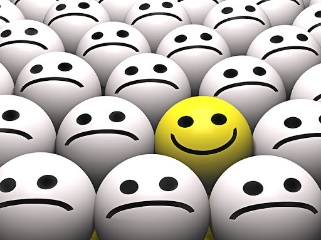 Upper and Lower BoundsWork out each of the answers. Colour in the odd one out on each row.Upper bound of  to the nearest Lower bound of  to the nearest Upper bound of  to the nearest integerLower bound of  to  significant figureUpper bound of  to the nearest hundredUpper bound of  to the nearest Lower bound of  to  significant figureUpper bound of  to the nearest integerLower bound of  to  decimal placeLower bound of  to the nearest Lower bound of  to  decimal placeUpper bound of  to  significant figuresLower bound of  to the nearest Upper bound of  to  significant figureUpper bound of  to the nearest tenthUpper bound of to the nearest Lower bound of  to  significant figuresUpper bound of  to the nearest tenthUpper bound of  to the nearest Lower bound of  to  significant figuresUpper bound of  to  significant figures Lower bound of  to  significant figuresUpper bound of  to the nearest tenthLower bound of  to  significant figuresLower bound of  to  significant figureUpper bound of  to the nearest tenUpper bound of 9 to the nearest integerUpper bound of  to the nearest integerLower bound of  to  significant figureUpper bound of 0.9 to 1 decimal place